lMADONAS NOVADA PAŠVALDĪBA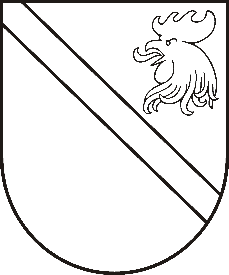 Reģ. Nr. 90000054572Saieta laukums 1, Madona, Madonas novads, LV-4801 t. 64860090, e-pasts: pasts@madona.lv ___________________________________________________________________________MADONAS NOVADA PAŠVALDĪBAS DOMESLĒMUMSMadonā2020.gada 22.septembrī							           Nr.349									       (protokols Nr.19, 2.p.)Par pašvaldības īpašuma Celtnieku iela 4 dzīvoklis Nr.5 Degumnieki, Ošupes pagasts, atsavināšanu un izsoles noteikumu apstiprināšanuMadonas novada pašvaldības dome 28.05.2020. ir pieņēmusi lēmumu Nr.188 (prot.Nr.11;6.p.) “Par pašvaldībai piederošā nekustamā īpašuma Celtnieku iela 4, dz.5, Degumnieki, Ošupes pagastā, Madonas novadā, nodošanu atsavināšanai”. Nekustamais īpašums ar adresi Celtnieku iela 4 dz.5, Degumnieki, Ošupes pagasts, Madonas novads (kadastra Nr.7082 900 0086), ir Madonas novada pašvaldības īpašums, reģistrēts Ošupes pagasta zemesgrāmatas nodalījumā ar Nr.275 5. Īpašums sastāv no trīs istabu dzīvokļa ar platību 55.7m3.Pašvaldībai nav nepieciešams saglabāt nekustamo īpašumu pašvaldības funkciju veikšanai. Pamatojoties uz Publiskas personas mantas atsavināšanas likuma 8.panta otro daļu, kas nosaka, ka “atsavināšanai paredzētā atsavinātas publiskas personas nekustamā īpašuma novērtēšanu organizē attiecīgās publiskās personas lēmējinstitūcija noteiktajā kārtībā”. 13.08.2020. nekustamā īpašuma novērtējumu ir veikusi sertificēta firma SIA “LVKV”. Saskaņā ar nekustamā īpašuma novērtējumu, nekustamā īpašuma tirgus vērtība uz 13.08.2020. aprēķināta EUR 630.00 (seši simti trīsdesmit eiro, 00 centi).Par nekustamā īpašuma novērtēšanu Madonas novada pašvaldība ir veikusi pakalpojuma apmaksu EUR 205.70 (divi simti pieci eiro, 70 centi). Pamatojoties uz likuma “Par pašvaldībām” 21.panta pirmās daļas septiņpadsmito punktu, kas nosaka, ka “tikai pašvaldības domes var lemt par pašvaldības nekustamā īpašuma atsavināšanu” un “Publiskās personas mantas atsavināšanas likuma” 4.panta pirmo daļu, kas nosaka, ka “atsavinātas publiskas personas mantas atsavināšanu var ierosināt, ja tā nav nepieciešama publiskai personai vai tās iestādēm to funkciju nodrošināšanai”.Pamatojoties uz Publiskas personas mantas atsavināšanas likuma 47. pantu, ņemot vērā 16.09.2020. Uzņēmējdarbības, teritoriālo un vides jautājumu komitejas un 22.09.2020. Finanšu un attīstības komitejas atzinumu, atklāti balsojot: PAR – 13 (Artūrs Čačka, Andris Dombrovskis, Zigfrīds Gora, Antra Gotlaufa, Artūrs Grandāns, Valda Kļaviņa, Agris Lungevičs, Ivars Miķelsons, Andris Sakne, Rihards Saulītis, Inese Strode, Aleksandrs Šrubs, Gatis Teilis), PRET – NAV, ATTURAS –NAV, Madonas novada pašvaldības dome NOLEMJ:1. Noteikt nekustamā īpašuma Celtnieku iela 4 dzīvoklis 5, Degumnieki, Ošupes pagasts, Madonas novads, izsoles sākuma cenu EUR 900.00 (deviņi simts eiro 00 centi) 2. Noteikt, ka pirkuma maksa pēc pircēja izvēles, ir veicama 100% apmērā pirms līguma noslēgšanas vai veicams pirkums uz nomaksu, paredzot avansa maksājumu ne mazāku par 10% no pirkuma maksas un pirkuma maksas atliktā maksājuma nomaksas termiņu līdz 5 gadiem.3. Apstiprināt nekustamā īpašuma Celtnieku iela 4, dzīvoklis Nr.5, Degumnieki, Ošupes  pagastā, Madonas novadā, izsoles noteikumus.4. Uzdot pašvaldības Īpašuma atsavināšanas un izmantošanas komisijai organizēt nekustamā īpašuma izsoli, izsoles noteikumos noteiktajā kārtībā.5. Kontroli par lēmuma izpildi uzdot pašvaldības izpilddirektoram.Pielikumā: Izsoles noteikumi.Domes priekšsēdētājs					         	         A.LungevičsNagle 26274737